Purpose:To recognize an individual AAAE member for outstanding accomplishments in teaching, research and/or extension in agricultural leadership education broadly defined.Nomination and Selection ProceduresThe nomination may be made by a colleague of the nominee.  Self-nominations are also accepted.Nomination packets must be submitted using the award submission form by the established deadline.An AAAE vice president will receive applications and coordinate the selection process. The AAAE Board of Directors, upon recommendation of the selection committee, will make the award.Criteria for SelectionThe nominee must be an active member of the AAAE who has maintained continuous membership in the association.Selection will be based on documentation of outstanding accomplishments as an agricultural leadership educator.   Statement of agricultural leadership education philosophy written by nominee, not to exceed three typewritten (12 point, Times font) double-spaced pages. Evidence of excellence in agricultural leadership education should include:Involvement and experience in agricultural leadership education that advances the profession.Short and long term programs conducted in teaching, research, and extension in agricultural leadership education.Creative/scholarly works such as bulletins, periodicals, etc., contributing to agricultural leadership education.Leadership and administrative activities relating to agricultural leadership education.  Exemplary service to agricultural leadership organizations at the community and college/university levels. Nomination MaterialsNomination packets must include and shall be limited to:Cover sheet (see next page).Nomination letter (limited to two, single spaced, typewritten pages).Statement of agricultural leadership education philosophy, limited to three pages total. Evidence of excellence in agricultural leadership education (items from #4 above), limited to five pages total. Nominee’s curriculum vitae, limited to five pages total. Nomination packets limited to:  Cover sheet, nomination letter, agricultural leadership education philosophy, evidence of excellence in agricultural leadership education, and nominee’s curriculum vitae. Nomination should be saved as one PDF document and electronically submitted using the following link (http://www.agedweb.org/AAAE/awards/) no later than March 1st. For questions contact: Brian Myers Agricultural Education and Communication Department University of Florida 
Email: bmyers@ufl.edu
Phone: 352-273-2567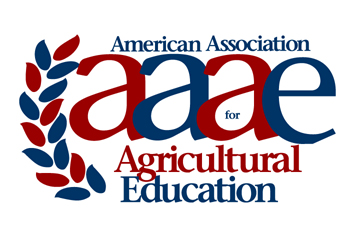 AAAE DISTINGUISHED AGRICULTURAL LEADERSHIP EDUCATOR AWARDAward Criteria & Nomination InstructionsAAAE DISTINGUISHED AGRICULTURAL LEADERSHIP EDUCATOR AWARDCOVER SHEETAAAE DISTINGUISHED AGRICULTURAL LEADERSHIP EDUCATOR AWARDCOVER SHEETName of Nominee:Institution:Title:Professional Employment Record:Professional Employment Record:Professional Employment Record:Degrees Held:Degrees Held:Degrees Held:Nomination Submitted by:Nomination Submitted by:Contact information for nominator: Contact information for nominator: AAAE DISTINGUISHED AGRICULTURAL LEADERSHIP EDUCATOR AWARDScore SheetCRITERIA1SUPERIOR2EXCELLENT3AVERAGE4GOODInvolvement and experience in agricultural leadership that advance the profession.Short and long term programs conducted in teaching, research, and extension in agricultural leadership education.Creative/scholarly works such as bulletins, periodicals, etc., contributing to agricultural leadership education.Leadership and administrative activities relating to agricultural leadership education.  Exemplary service to agricultural leadership organizations at the community and college/university levels. Distinguished himself/herself in agricultural leadership education. Activities conducted, promoted and/or involved in have advanced the goals and objectives of agricultural leadership education.TOTAL